石家庄市2020年大学生社区工作者招聘防疫与安全须知为保障广大应聘人员和工作人员生命安全和身体健康，请应聘人员认真阅读遵守以下防疫与安全须知。1.根据疫情防控工作有关要求，报名石家庄市2020年大学生社区工作者招聘的人员须在资格审核等环节前14天申领“河北健康码”。申领方式为：通过微信搜索小程序“河北健康码”（见附件），按照提示填写健康信息，核对并确认无误后提交，自动生成“河北健康码”。应聘人员应自觉如实进行资格审核等环节前14天的健康监测。（1）来自国内疫情低风险地区的人员：“河北健康码”为绿码且健康状况正常，经现场测量体温正常可参加资格审核等环节。“河北健康码”为红码或黄码的，应及时查明原因（可拨打“河北健康码”中“服务说明”公布各市咨询电话），并按相关要求执行。凡因在14天健康监测中出现发热、干咳等体征症状的，须提供7天内2次核酸检测阴性证明方可参加资格审核等环节。（2）资格审核等环节前14天内有国内疫情中高风险地区（含风险等级调整为低风险未满14天的地区）或国（境）外旅居史的考生：“河北健康码”为绿码的，如无发热、干咳等体征症状的，须提供资格审核等环节前7天内核酸检测阴性证明方可参加；如有发热、干咳等体征症状的，须提供资格审核等环节前7天内2次核酸检测阴性证明方可参加。“河北健康码”为红码或黄码的，要按照防疫有关要求配合进行隔离医学观察或隔离治疗。此类人员如要参加资格审核等环节，应提前14天抵达石家庄，且期间不得离开石家庄，并按照河北省疫情防控措施纳入管理，进行健康监测并出具2次核酸检测阴性报告，均无异常方可参加。（3）既往新冠肺炎确诊病例、无症状感染者及密切接触者，现已按规定解除隔离观察的人员，应当主动报告，且持河北健康码“绿码”方可参加资格审核等环节。（4）仍在隔离治疗期或集中隔离观察期的新冠肺炎确诊病例、疑似病例、无症状感染者及密切接触者，以及资格审核前14天内与确诊、疑似病例或无症状感染者有密切接触史的人员，按照防疫有关要求配合进行隔离医学观察或隔离治疗。按照疫情防控要求和上述提示，无法提供相关健康证明的人员，不得参加资格审核等环节。因执行防疫规定需要进行隔离观察或隔离治疗，无法参加招聘的考生，视同放弃。2.应聘人员填写提供个人健康信息后，在各招聘程序前如因本人旅居史、接触史、相关症状等疫情防控重点信息发生变化的，须及时更新填报。应聘人员对个人健康状况填报实行承诺制，承诺填报内容真实、准确、完整，凡隐瞒、漏报、谎报旅居史、接触史、健康状况等疫情防控重点信息的，记入招聘诚信档案，并依规依纪依法处理。3.资格审核、体检等环节当天，若应聘人员在进入现场过程中出现发热、咳嗽等症状，由医护人员进行初步诊断，并视情况采取隔离措施，送往定点医院进行医治。应聘人员进入现场后，需全程佩戴符合防护要求的口罩（建议佩戴医用外科口罩）。期间须听从工作人员指挥，分散进出审核现场，如厕时均须与他人保持1米以上距离，避免近距离接触交流。4.应聘人员应当切实增加疫情防控意识，做好个人防护工作。主动减少外出和不必要的聚集、人员接触，不到人群拥挤、通风不好的场所，不到疫情防控处于中高风险等级的地区，乘坐公共交通工具时应注意规避疫情风险。外省市人员可依据自身情况提前做好来石家庄准备，需入住宾馆的，请选择有资质并符合复工复产要求的宾馆，并提前向拟入住宾馆了解疫情防控要求。特别提示：报名后，资格审核、体检等各环节，均需要应聘人员主动填写《个人健康信息承诺书》及提供相关健康证明材料，方可参加相应招聘程序，《个人健康信息承诺书》及相关健康证明材料的有效时限均为相应招聘程序前14天。如11月1日进行资格审核，需提供10月18日至10月31日的《个人健康信息承诺书》和以11月1日为基准日的7天内核酸检测阴性证明。《个人健康信息承诺书》落款日期为参加的招聘环节当天。请关注招聘各环节的时间节点，按照疫情防控有关要求，做好健康监测、自我隔离和相关防护，备好相关证明材料，为顺利参加招聘做好准备。届时，如因不能满足疫情防控相关要求，而影响参加招聘的，责任由应聘人员自负。公告发布后，疫情防控工作有新要求和规定的，将另行通知，请随时关注石家庄市人事考试中心网上报名服务平台（https://sjz.appms.cn/）。附件：河北健康码小程序二维码河北健康码小程序二维码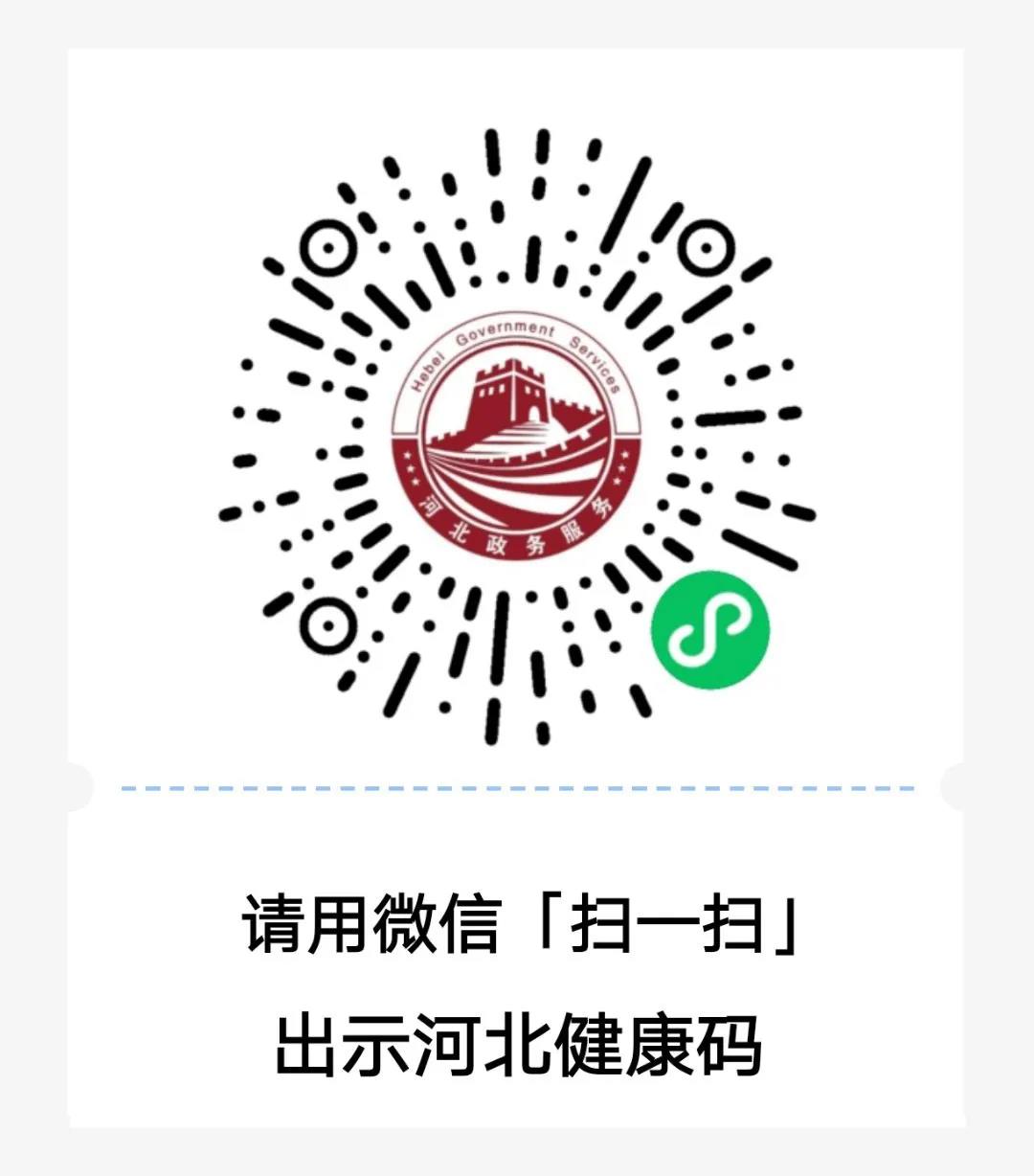 